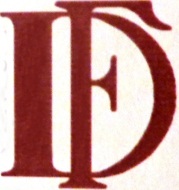 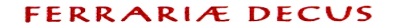 Associazione per la Tutela del Patrimonio Storico e  Artistico di Ferrara e della sua ProvinciaSede: via G. Mentessi, 4 – 44121 Ferrara   Tel. 0532 767436        C.F.: 93004460387e-mail :info@ferrariaedecus.it   pec: ferrariaedecus@pec.it              www.ferrariaedecus.itCarissimi Soci e Socie,ben ritrovati dopo la pausa estiva. Vi invitiamo venerdì 24 settembre alle ore 16.30 alla Chiesa di S. Maria Nuova (via Aldighieri n. 46) a partecipare all'escursione culturale Alla scoperta della chiesa di S. Maria Nuova e della cripta degli Aldighieri, in compagnia di Marialucia Menegatti e Francesco Scafuri.L'iniziativa, organizzata dall’Accademia delle Scienze di Ferrara in collaborazione con Comune di Ferrara (Assessorato alla Cultura), Ferrariae Decus e parrocchia di Santa Maria Nuova e San Biagio, è ad accesso libero e gratuito. Si informa che il pubblico, oltre ad indossare la mascherina, dovrà rispettare il distanziamento interpersonale.Vi aspettiamo numerosi e vi auguriamo buona partecipazione								      Il Presidente						                    (arch. Michele Pastore)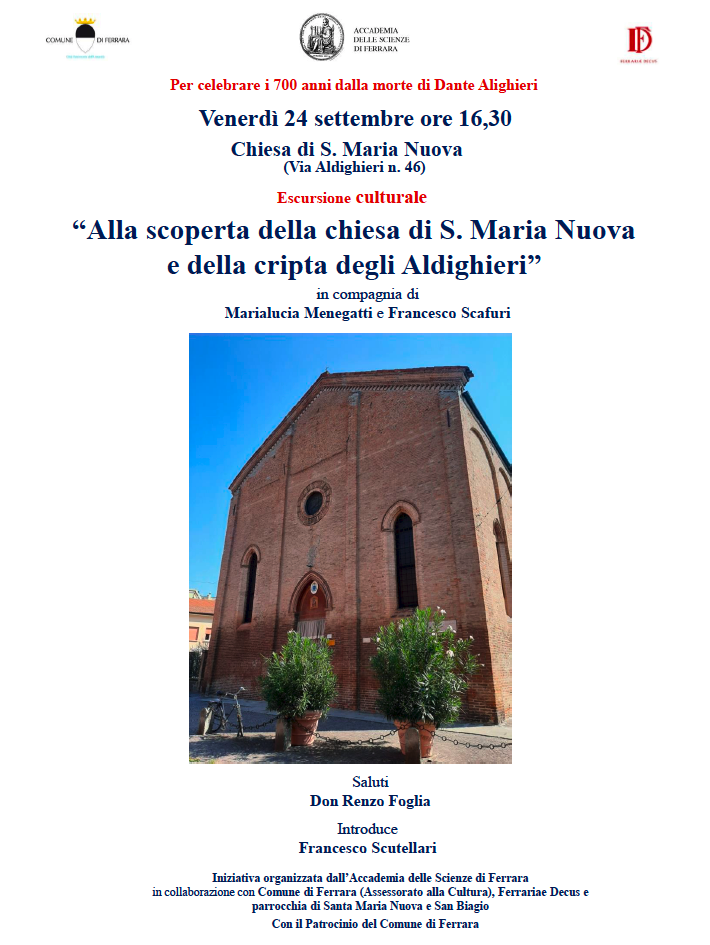 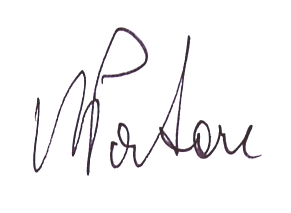 